pub2304c v2a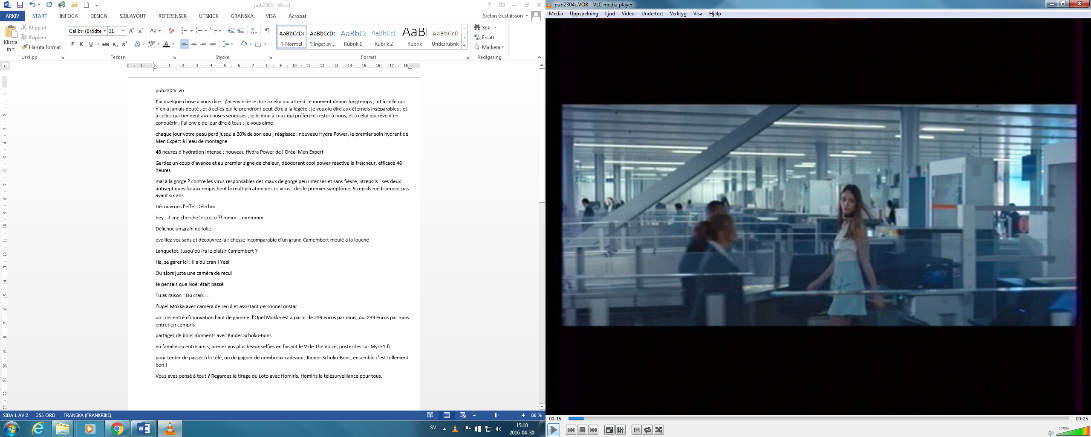 J’ai_________________________________________à vous dire:  j’ai envie de le dire à celui qui attend ce moment___________________longtemps ;  et à celle qui n’en a____________________douté ; et à celles qui le prendront peut-être à la légère ; je veux le dire aux éternels inséparables ; et à celles qui tiennent aux choses sérieuses ; je le dirai à ceux qui préférent rester à nous, et à celui qui___________d’en conquérir ; j’ai_______________de leur dire à tous :_____________________________________________________________________jour votre peau perd jusqu’à 20% de son____________ ; réagissez : nouveau Hydra Power, le premier soin hydrant de Men Expert à l’eau de____________________________________48 heures d’hydration intense ; nouveau Hydra Power de l’Oréal Men Expert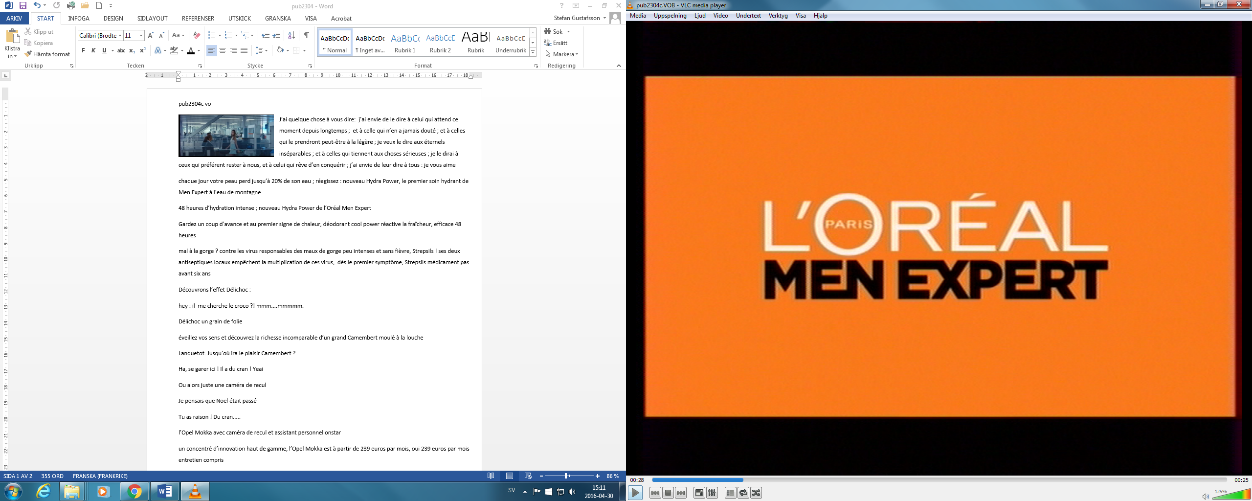 Gardez un coup d’avance et au__________________  _______________de chaleur, déodorant cool power réactive la fraîcheur, efficace 48 heuresmal à la gorge ? contre les virus responsables des maux de gorge peu intenses et _____________  __________________, Strepsils ! ses deux antiseptiques locaux empêchent la multiplication de ces virus,  dès le premier symptôme, Strepsils médicament pas avant six ansDécouvrons l’effet Délichoc :hey : il  me_______________________le croco ?! mmm....mmmmm.Délichoc un grain de folieéveillez vos sens et découvrez la richesse incomparable d’un grand Camembert moulé à la loucheLanquetot. Jusqu’où ira le plaisir Camembert ?Ha, se______________________ici ! Il a du cran ! Yeai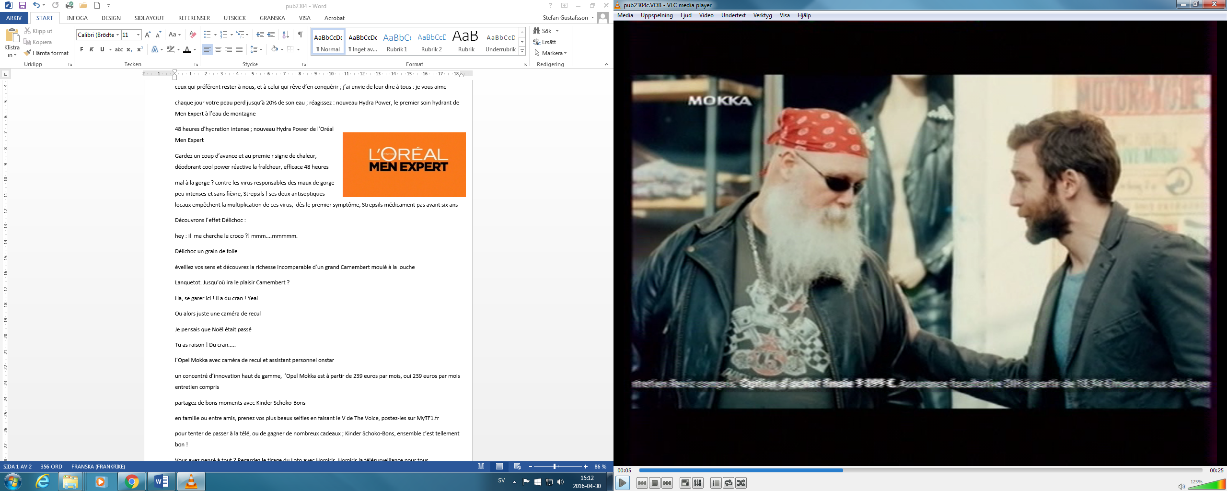 Ou alors juste une caméra de reculJe pensais que________________  ___________________passé__________________________________ ! Du cran.....l’Opel Mokka____________caméra de recul et assistant personnel onstarun concentré d’innovation haut de gamme, l’Opel Mokka est à partir de 239 euros par mois, oui 239 euros par mois entretien___________________________________________de bons moments avec Kinder Schoko-Bonsen famille ou________________  __________________, prenez vos plus beaux selfies en faisant le V de The Voice, postez-les sur MyTF1.frpour tenter de passer à la télé, ou de___________________de nombreux_________________________ ; Kinder Schoko-Bons, __________________________c’est tellement bon !________________________________________________à tout ? Regardez le tirage du Loto avec Homiris. Homiris la télésurveillance pour tous.